Его ро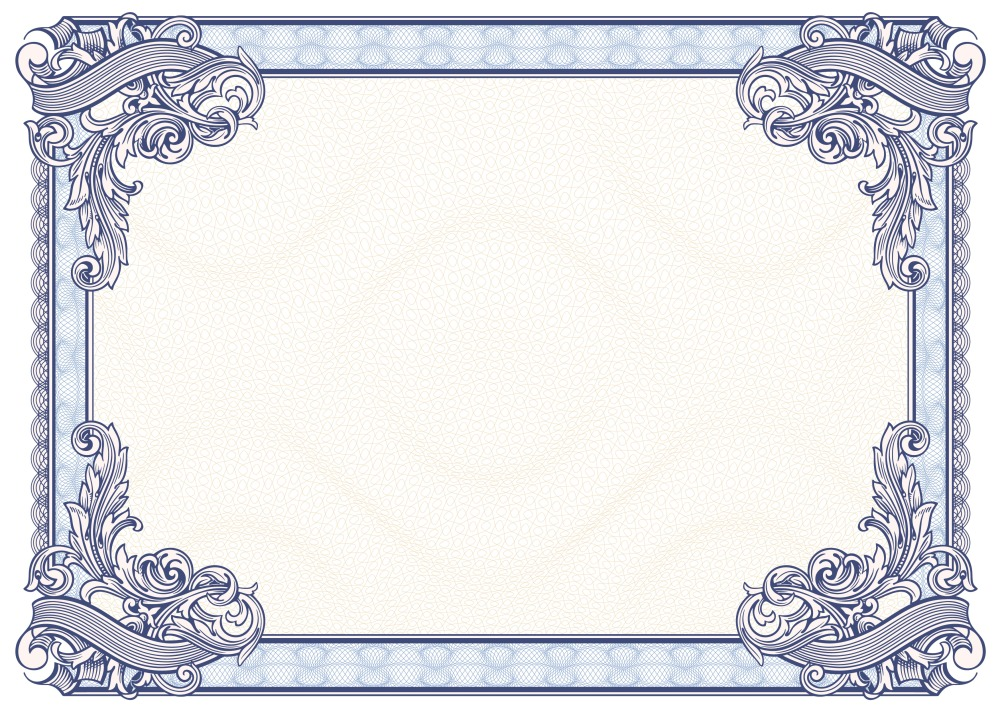 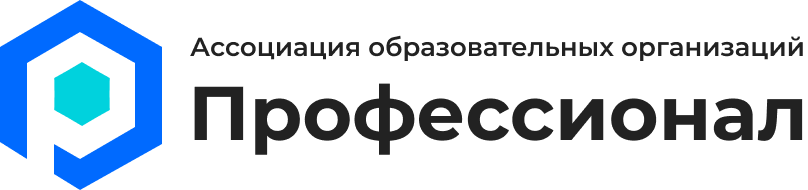 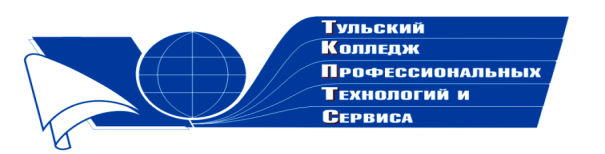 Государственное профессиональноеобразовательное учреждение  Тульской области «Тульский колледж профессиональных технологий и сервиса»ДипломНаграждаетсяЛегезин Игорь Игоревич,занявший 3 место  в общероссийском заочном конкурсе «Золотые умельцы России»  с работой «Крылья» (Сергею Павловичу Королеву посвящается) в номинации «Стихотворения» Научный руководитель:  Деревнина Оксана Владимировна     Директор ГПОУ ТО       «ТКПТС»                                     С.С. Курдюмов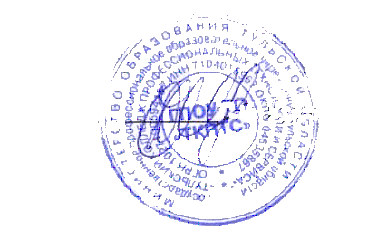 2020 год